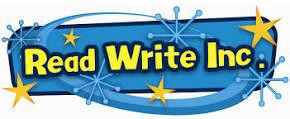 Phonics-Read, Write, Inc.PolicySpring 2023To be reviewed biennially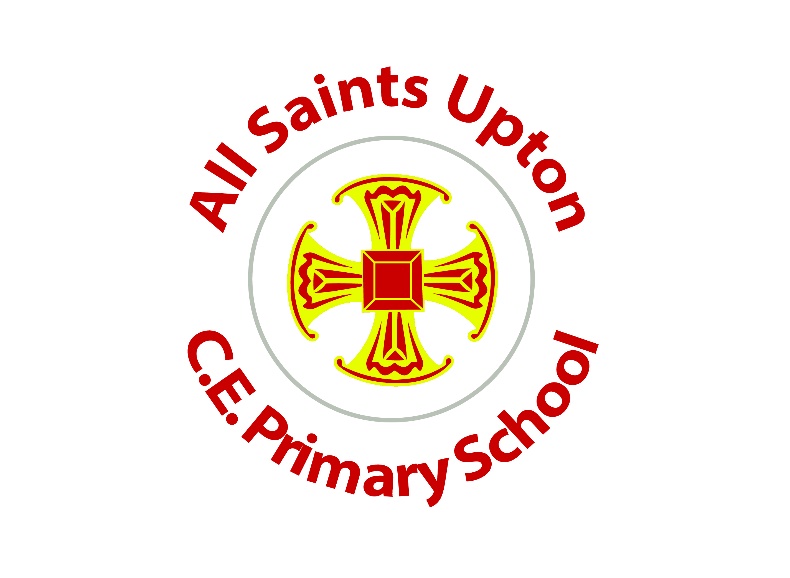 This policy sets out the expectations of Read, Write, Inc. (RWI) at All Saints Upton CE Primary School and its approach in ensuring that all pupils are able to read and write, learning in a positive learning environment.The policy also enables teachers to comply with the National Curriculum 2014 section 6.0 - set out by the DFE which states that all staff have a responsibility to develop pupils’ reading and writing in all subjects to support their acquisition of knowledge. Pupils should be taught to read fluently, understand extended prose (both fiction and non-fiction) and be encouraged to read for pleasure.Aims:To use Read Write Inc. so children learn to read effortlessly to enable them to put all their energy into comprehending what they readTo provide a safe, secure environment where all members of the community can flourish, thrive and feel a sense of belonging and fulfil their potentialTo ensure that all staff are aware of the structure of RWITo promote self-discipline and learning behavioursTo promote a positive environment of praise, reward, celebration and encouragementTo provide information regarding Read, Write Inc. to staff and parentsTo	monitor	teaching	and	learning	of	RWI,	Progress	and AssessmentsAbout Read, write, Inc:'Read Write Inc.' produced by Ruth Miskin, is a method of learning centered around letter sounds and phonics, blending them together to read and write words and using these learnt sounds in their reading and writing. In Reception, Year 1 and Year 2 children will follow a daily phonic programme to create fluent, enthusiastic readers, confident speakers and willing writers. In KS2, some children who are not yet fluent readers and accurate writers will complete a 1:1 or a group intervention programme that equips them with the skills to read and understand texts confidently, write fluently, think critically and articulate thoughts and ideas clearly.Read, Write Inc. has 5 underlying principles – the five Ps:PACE – no time is wasted during teaching sessions! Children are active and involved in a fun and creative way. The aim is for the children to complete the programme and embed the skills as quickly as possible.PRAISE – teachers praise the children constantly throughout the teaching sessions. Children learn more quickly when they are praised for what they do well, rather than approached what they do wrong. The children are encouraged to praise each other and as a school we have adopted several ‘Praise Phrases’ and ‘Praise Actions’. Ask your child to demonstrate!PURPOSE – each activity has a very clear purpose. The teacher will set this purpose at the beginning of the lesson so that the children know exactly what they will be learning.PARTICIPATION – all children take part in all parts of the lesson. Full participation is gained through partner work and choral response.PASSION – as a staff we are passionate about our teaching and the benefits of the Read, Write Inc. programme! We love teaching the sessions and this enthusiasm rubs off onto the children. We know it has an impact.At the core of the programme, we deliver a lively and vigorous teaching of synthetic phonics. Children learn the 44 common sounds in the English language and how to sound-blend words for reading (decoding) at the same time as developing handwriting skills and spelling (encoding). The children have the pleasure of reading exciting storybooks which is matched to their level – so that they have early success in reading. Children are given home reading books which match their RWI level.The children follow a structured programme of reading and writing activities in small groups. All staff at All Saints Upton CE Primary School have been trained in the delivery of this programme. It begins in the Early Years Foundation Stage and once your child is reading at the acquired age related expectations (ARE) and assessed at ARE they will have completed the programme.The children are assessed and grouped according to their ability. They will work with a teacher or teaching assistant on the RWIprogramme. At the end of each half term, the children will be assessed again and put into new groups to continue to make progress.All RWI areas display the speed sounds posters to ensure pupils apply their phonic knowledge whilst writing. RWI Lead:Ensure that the school complies with this policyEnsure that this policy is implemented in a fair and effective wayEnsure lessons are monitoredTrack the progress of each child and groupsIdentify children at risk and organise intervention to enable them to make progressEnsure that all staff receive appropriate support and CPD Staff:Be consistent in the teaching and learning of RWIBe a positive role model for pupilsEnsure they are fully prepared for each sessionFeedback to the RWI lead about the progress of their pupilsParents/carers and pupils:At All Saints Upton CE Primary School, we follow the Read, Write, Inc (RWI) phonics programme which is overseen by our Early Reading Leader – Mrs Westbrook.What is Read, Write, Inc?Read Write Inc (RWI) is a phonics complete literacy programme which helps children learn to read fluently and at speed so they can focus on developing their skills in comprehension, vocabulary and spelling. The programme is designed for children aged 4-7. However, at All Saints Upton CE Primary School we continue teaching RWI to children beyond the age of 7 if they still need support with their early reading skills.RWI was developed by Ruth Miskin and more information on this can be found at https://ruthmiskin.com/en/find-out-more/parents/.Order of the programmeThe programme is ordered through a series of colour-coded books, each progressively introducing new letters and sounds. Children are assessed every six weeks to review whether they are ready to progress onto the next book colour. Below, you can find the progression of book colours and the typical age-range that children will be exposed to them. Children read their school books at home applying skills taught in RWI sessionsBooksYear Group ExpectationsRed Ditty 1-10ReceptionGreen 1-10ReceptionPurple 1-10ReceptionPink 1-10Year OneOrange 1-12Year OneYellow 1-10Year OneBlue 1-10Year TwoGrey 1-13Year Two